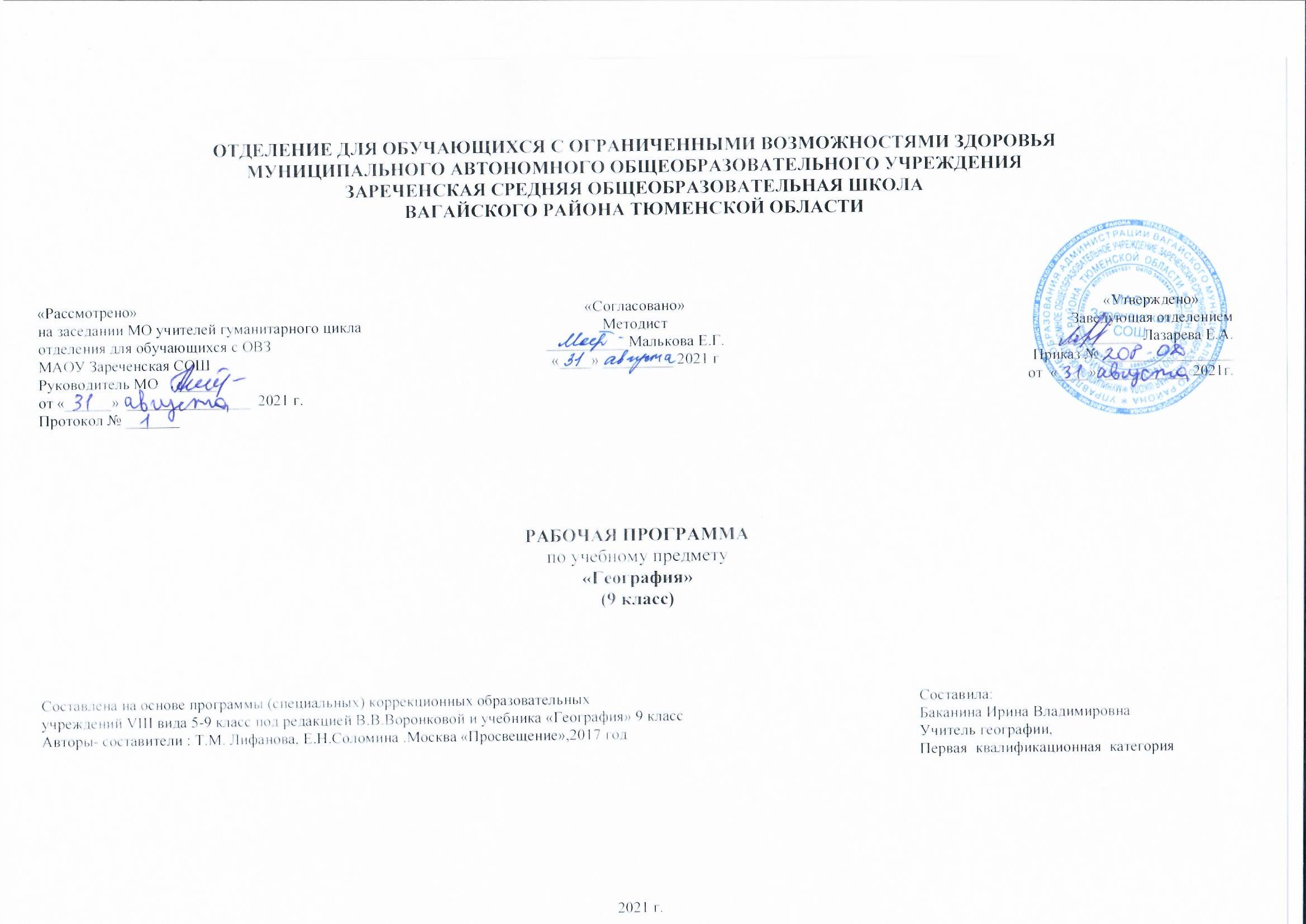 1.Пояснительная записка.Рабочая программа по учебному предмету «География» 9 класс образования обучающихся с интеллектуальными нарушениями разработана на основании следующих нормативно-правовых документов:1.Программы специальных(коррекционных) образовательных учреждений VIII вида 5-9 класс под редакцией В.В.Воронковой.2.Учебный план отделения для обучающихся с ОВЗ МАОУ Зареченская СОШ.Цель школьного курса географии – дать элементарные, но научные и систематические сведения о природе, населении, хозяйстве своего края, России и зарубежных стран, показать особенности взаимодействия человека и природы, познакомить с культурой и бытом разных народов, помочь усвоить правила поведения в природе.                                                                                 2. Общая характеристика учебного предмета.На изучение стран Евразии выделено три четверти. Деидеологизирована тематика данного раздела: изучаемые страны сгруппированы не по принадлежности к той или иной общественной системе, а по типу географической смежности. Бывшие союзные республики изучаются во второй четверти в разделах «Восточная Европа», «Центральная и Юго-Западная Азия». Компактное изучение этих стран дает возможность рассказать о распаде монополизированного государства, на данном материале проанализировать последствия, повлиявшие на углубление экономического кризиса и на усугубление национальных проблем. Следует отметить на экономические и культурные контакты с этими государствами.                                                                                3. Описание места учебного предмета.2 часа в неделю,68 часов в год.                                                          4. Личностные и предметные результаты освоения учебного предмета.Учащиеся должны знать:Географическое положение, столицы и характерные особенности изучаемых государств Евразии;Границы, государственный строй и символику России;Особенности географического положения своей местности, типичных представителей растительного и животного мира, основные мероприятия по охране природы в своей области, правила поведения в природе, меры безопасности при стихийных бедствиях;Медицинские учреждения и отделы социальной защиты своей местности;Учащиеся должны уметь:Находить на политической карте Евразии изучаемые государства и их столицы;По иллюстрациям характерных достопримечательностей узнавать отдельные города Евразии;Показывать Россию на политических картах мира и Евразии;Находить свою местность на карте России;Давать несложную характеристику природных условий и хозяйственных ресурсов своей местности, давать краткую историческую справку о прошлом своего края;Называть и показывать на иллюстрациях изученные культурные и исторические памятники своей области;Правильно вести себя в природе.5. Содержание учебного предмета.Изучение стран Евразии строится по плану:Географическое положение.Государственный строй, символика.Климат, рельеф, флора и фауна.Хозяйство, население.Столица, крупные города.Достопримечательности.Заканчивается курс географии региональным обзором. В процессе изучения Тюменской области учащиеся систематизируют знания о природе края, знакомятся с местными экономическими проблемами, узнают о профессиях, на которые имеется спрос в нашей области. Уделяется внимание изучению социальных, экологических и культурных аспектов. Рассмотрение вопросов истории, этнографии, национальных и региональных культурных традиций будет способствовать воспитанию у учащихся патриотических чувств. Практические работы: Обозначение на контурной карте государств Евразии, их столиц и изученных городов.Нанесение границы Европы и Азии. Обозначение на контурной карте России своей области. Обозначение на карте Тюменской области условными знаками месторождений полезных ископаемых, областного и районных центров. Прикрепление к карте Тюменской области контуров наиболее распространенных растений и животных, отметить заповедники и заказники. Вычерчивание простейшей схемы структуры народного хозяйства области. Зарисовка растений и животных, занесенных в Красную книгу области. Запись в тетрадь названий водоемов, форм земной поверхности, фамилий известных людей края.6.Календарно-тематическое планирование.                                                    7.Описание материально-технического обеспечения образовательной деятельности.Учебник «География» 9 класс, автор Т.М. Лифанова, Е.Н.Соломина, Москва «Просвещение»,2017г. Таблицы по темам, карточки-задания, географические карты. Компьютер. Телевизор.№Тема урокаЧасыДата проведенияДата проведения№Тема урокаЧасыПланФакт1Политическая карта Евразии. Государства Евразии (обзор).12Великобритания (Соединённое Королевство Великобритании и Северной Ирландии): географическое положение, природа, экономика.13Великобритания: население, культура, обычаи и традиции.14Франция (Французская Республика): географическое положение, природа, экономика.15Франция: население, культура, обычаи и традиции.16Германия (Федеративная Республика Германия).17Австрия (Австрийская Республика). Швейцария (Швейцарская Конфедерация).18Испания (Королевство Испания). Португалия (Португальская Республика).19Италия (Итальянская Республика):  географическое положение, природа, экономика.110Италия: население, культура, обычаи и традиции.111Греция.(Греческая Республика).112Норвегия.(Королевство Норвегия).113Швеция.(Королевство Швеция).114Финляндия (Финляндская Республика).115Польша (Республика Польша). Чехия (Чешская Республика). Словакия (Словацкая Республика).116Венгрия (Венгерская Республика).117Контрольная работа за четверть118Румыния (Республика Румыния). Болгария (Республика Болгария).119Сербия. Черногория.120Прибалтийские государства. Эстония. Латвия, Литва121Белоруссия (Республика Беларусь).122Украина.123Молдавия (Республика Молдова).124Казахстан (Республика Казахстан).125Узбекистан (Республика Узбекистан).126Туркмения (Туркменистан).127Киргизия (Кыргызская Республика).128Контрольная работа за четверть.129Таджикистан (Республика Таджикистан).130Грузия (Республика Грузия).131Азербайджан (Азербайджанская Республика132Армения (Республика Армения).133Турция (Республика Турция).134Ирак (Республика Ирак).135Иран (Исламская Республика Иран).136Афганистан (Исламское Государство Афганистан).137Индия (Республика Индия): географическое положение, природа, экономика.138Индия: население, культура, обычаи и традиции. Китай: Население, культура, обычаи и традиции.139Китай (Китайская Народная Республика): географическое положение, природа, экономика140Китай: население, культура, обычаи и традиции.141Монголия (Монгольская Народная Республика).142Корея (Корейская Народно-Демократическая Республика и Республика Корея).143Япония: географическое положение, природа, экономика.144Япония: население, культура, обычаи и традиции.145Вьетнам (Социалистическая Республика Вьетнам).146Россия (Российская Федерация) – крупнейшее государство Евразии.147Сухопутные и морские границы России (повторение).148Административное деление России (повторение).149Столица, крупные города России. Обобщающий урок.150Крупные города России151Повторение «Страны мира»152Работа по карте мира.153Работа по карте мира.154История возникновения нашего края.155Положение на карте области. Границы. Поверхность.156Климат. Предсказания погоды по местным признакам. Народные приметы.157Полезные ископаемые и почвы нашей местности.158Реки, пруды, озёра, каналы нашей местности. Водоснабжение нашего края питьевой водой. Охрана водоёмов.159Растительный мир нашего края. Красная книга. Охрана растительного мира160Животный мир нашей местности. Вред природе, наносимый браконьерами. Красная книга. Помощь зимующим птицам. Заповедники, заказники.161Население нашей области. Его состав. Национальные обычаи, традиции, костюмы, фольклорные песни и танцы, национальная кухня.162Промышленность нашей местности. Ближайшее промышленное предприятие, где могут работать выпускники школы.163Специализация сельского хозяйства.164Памятники области.165Наш посёлок.166Экскурсия.167Повторение "Мой край-Тюменская область"168Обобщающий урок "Страны мира"1